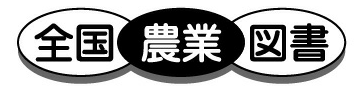 発行　全国農業委員会ネットワーク機構  〒102-0084 東京都千代田区二番町9-8 中央労働基準協会ビル　　　一般社団法人　全国農業会議所  　　　　　 TEL.03-6910-1131　https://www.nca.or.jp/tosho/お申し込みは　●●●農業会議へ（TEL:　　　　　 FAX:　　　　　）令和版 農業委員・推進委員活動マニュアル-農地利用の最適化を推進するために-31-40  A4判・64頁 　定価650円 税込み・送料別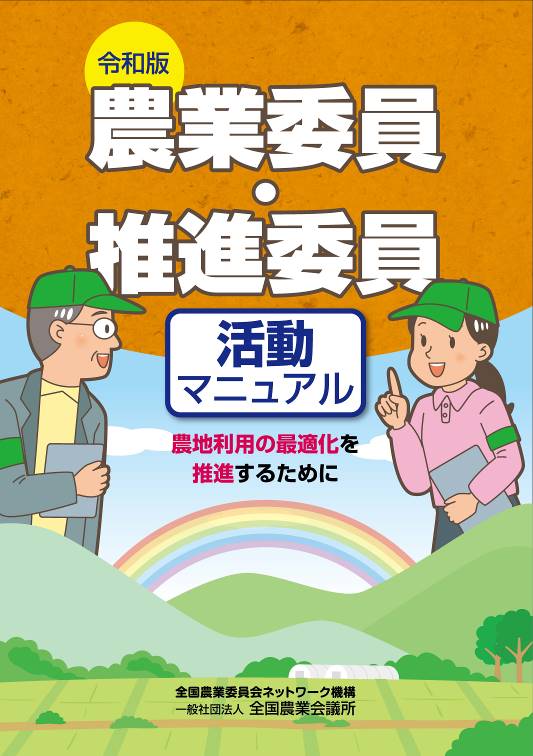 申込書住所：〒住所：〒住所：〒住所：〒申込書名称：名称：名称：名称：申込書電話番号：　　　　（　　　）電話番号：　　　　（　　　）担当者：担当者：申込書コード：31-40図書名：令和版 農業委員・推進委員活動マニュアル図書名：令和版 農業委員・推進委員活動マニュアル部数：　　　 部申込書コード：　-図書名：図書名：部数：　　　 部通信欄：通信欄：通信欄：通信欄：通信欄：